Kym is currently working with 3rd grade math materials.  She is able to add and subtract multi-digit numbers, occasionally using a number line. She is able to determine the function of simple practice word problems involving addition and subtraction, requiring some adult assistance with more complex word problems.  Kym seems to understand the process of multiplication and division. She can identify and convert beginning decimals, fractions, and mixed numbers. In her classroom, Kym now spontaneously uses a wide variety of educational and functional single-word vocabulary, uses a number of two-word phrases and has a small repertoire of scripted sentences.  She consistently initiates and responds well to adult attention.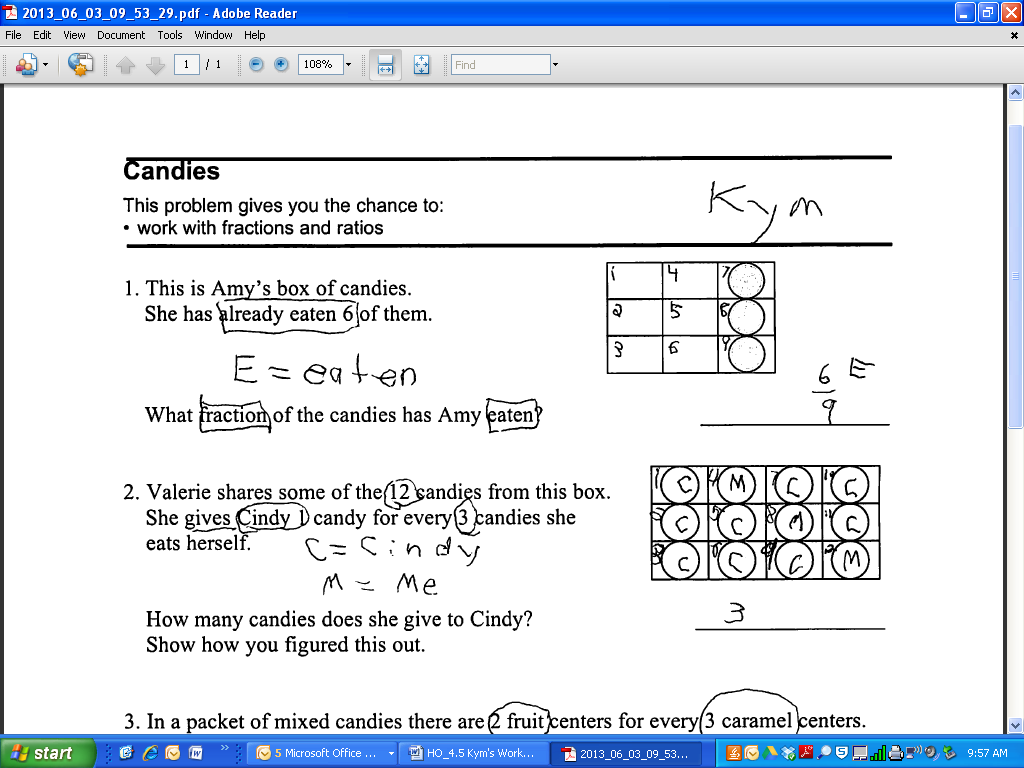 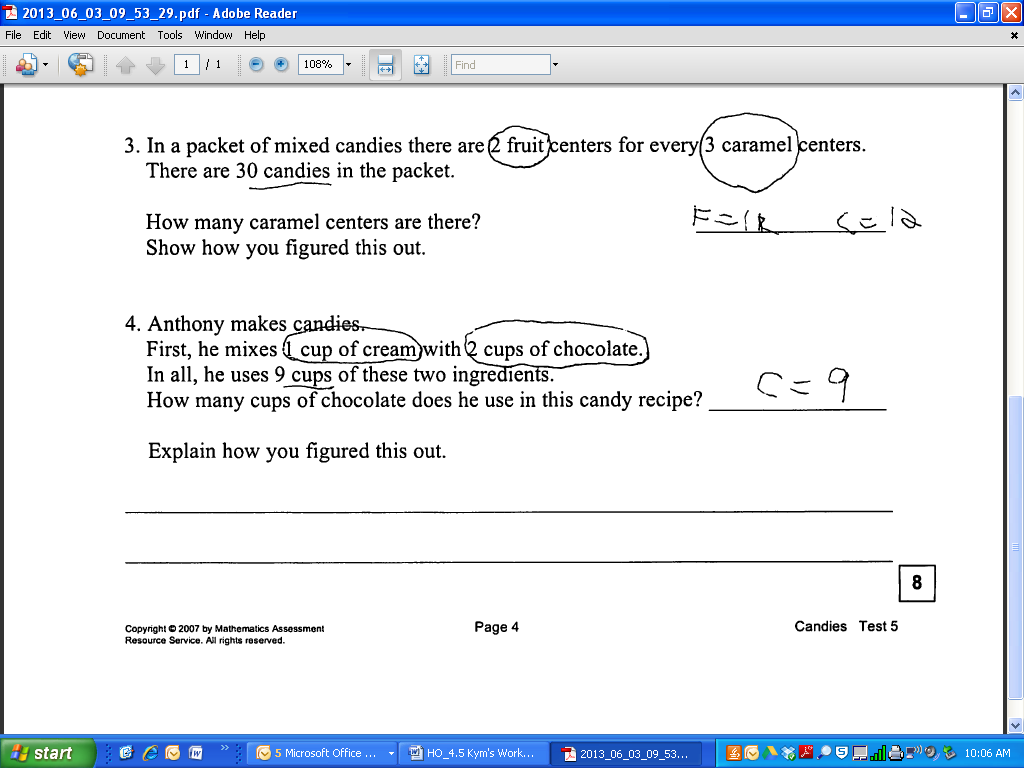 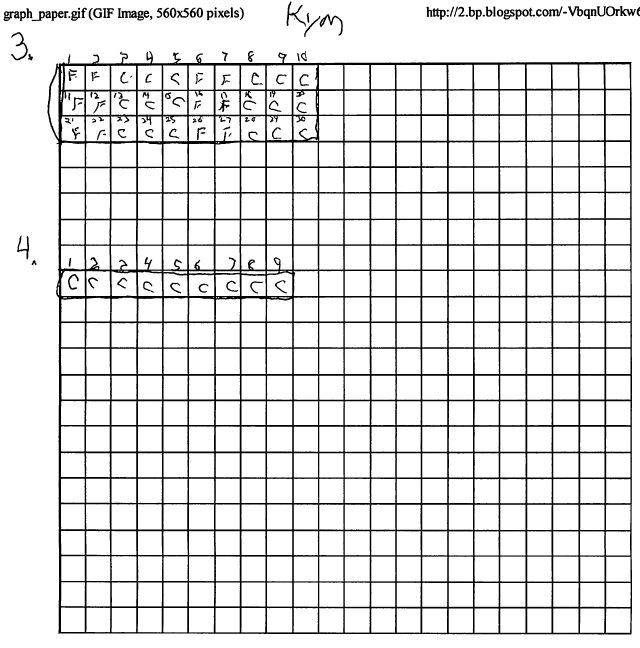 